Зимушка зима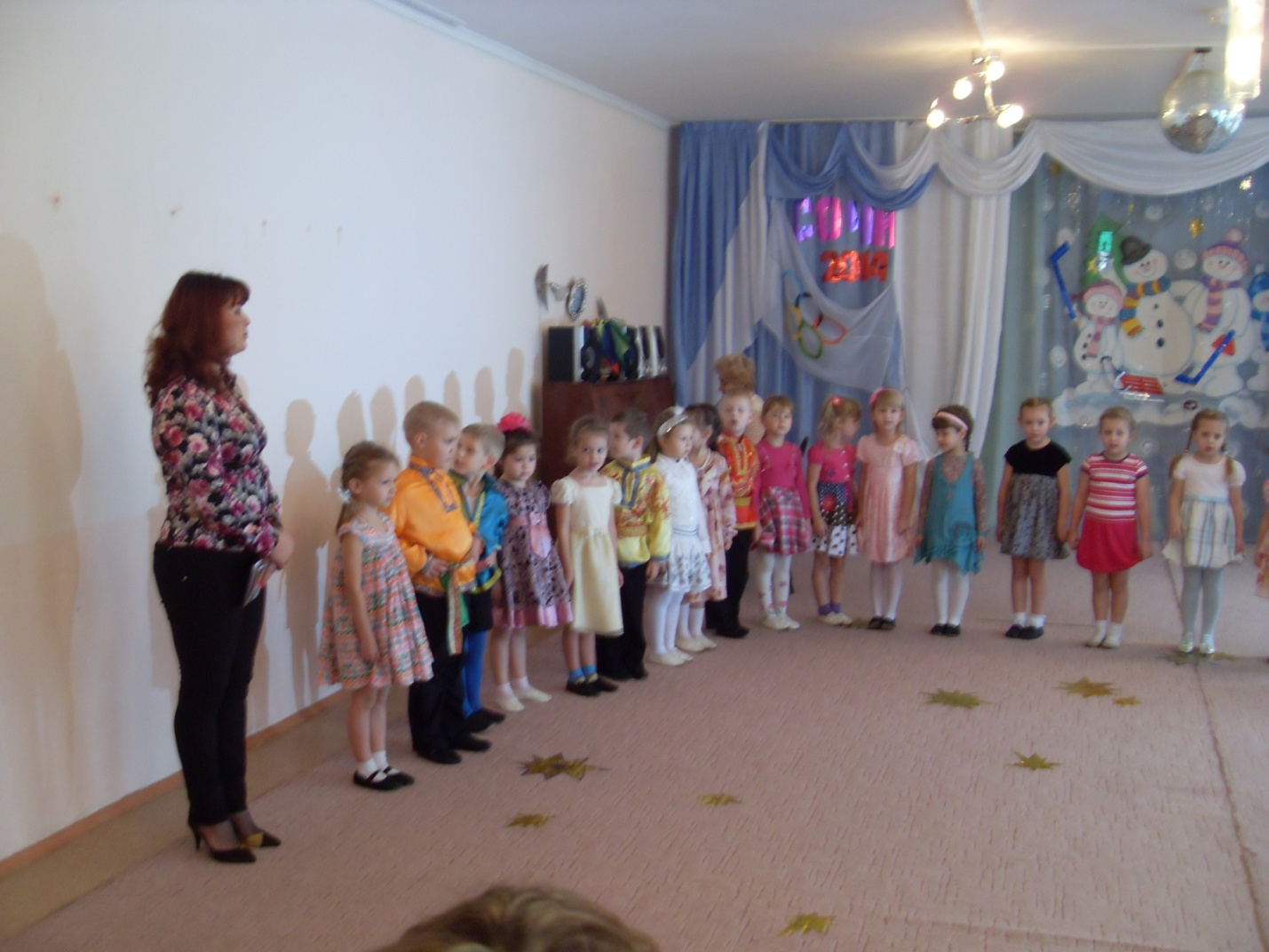 Цель: совершенствование представлений о зиме, воспитание патриотических чувств, приобщение детей к спорту и здоровому образу жизни.Задачи: вызывать у детей эмоциональные отклик и доставить радость.Ведущий-  Как у наших у ворот                    Собрался честной народ                     Это мы гостей встречаем                      Нынче праздник в нашем залеПесня «К нам гости пришли»Ведущий -                                                                                                                                                                   Вот как мы гостей встречаемНо не все еще здесь, в зале.Спрячь скорей печали вздох Идет веселый скоморох!Скоморох:Здравствуйте, ребятишки!Озорники и шалунишки!Привет вам от скоморошки,                                                                                                                                    От веселого парня ТимошкиА я не один к вам пришел:Целый спектакль привел.Звенит звонок, заливается,Наш спектакль начинается,Говори: раз ,два, три И на ширму смотри!(открывается штора ,за ней сидят весна, осень, зима)Ведущий:Три девицы под окномСпорят сидя вечерком.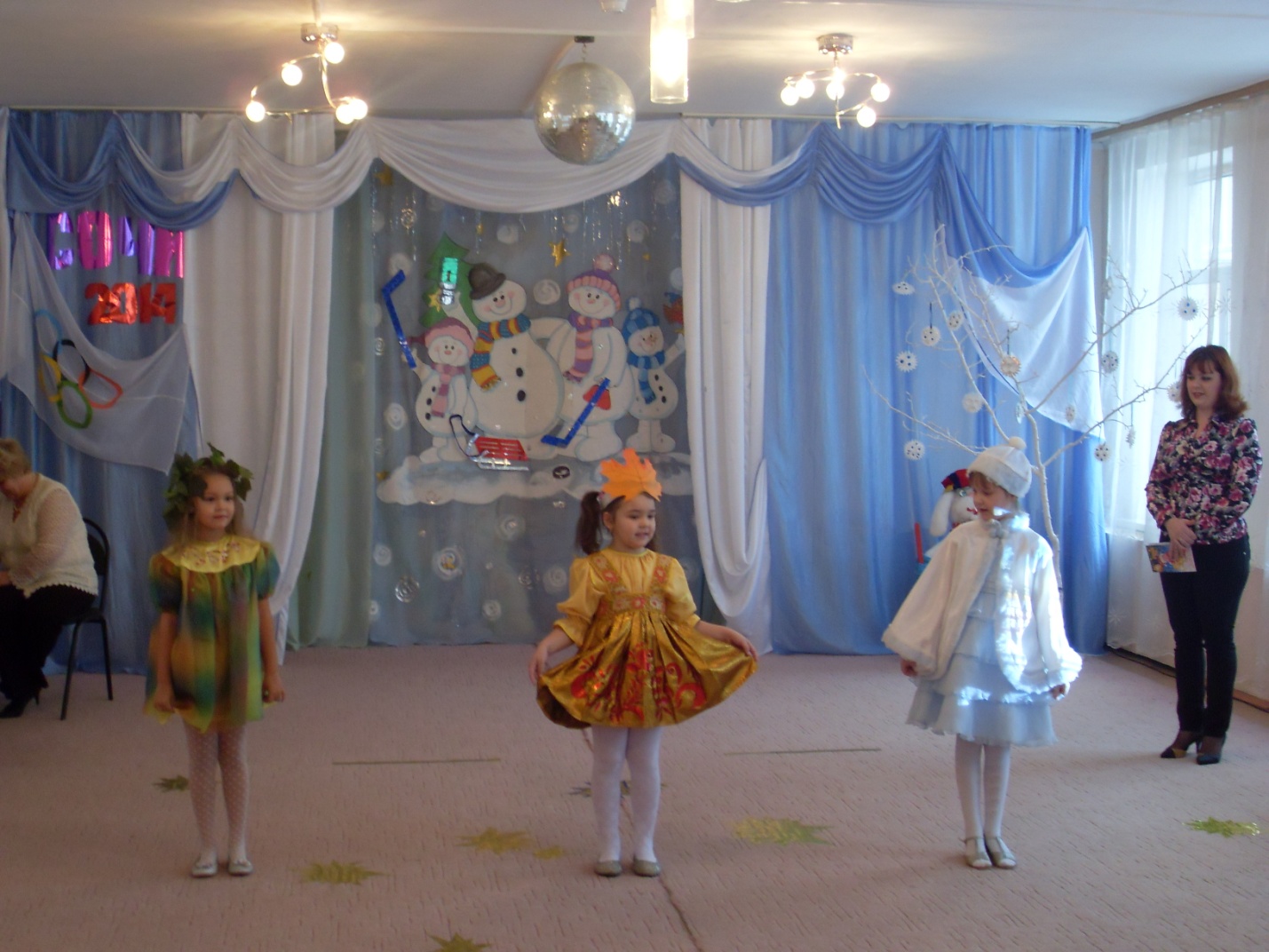 Весна:Кабы я была царицей,-Ведущий: говорит одна сестрицаВесна:Я б тогда бы повелела,Чтобы солнце ярче грело,Небо было голубей,Чтоб ручьи текли быстрей,Чтобы звонче пели птицы,Чтоб помолодели лица.Много хвастаться не буду,Но наряд из изумруда,На деревья бы надела,Все б вокруг зазеленело.Осень:Кабы я была царицей,-Ведущий:Говорит ее сестрица.Осень:То в наряде золотом Все стояло бы кругом.У меня в запасе естьС только золота- не счесть!Где вы встретите такое:Все в округе золотое!Зима:Кабы я была царицей,Ведущий:Третья молвила сестрица,-Зима:То, взмахнув лишь рукавом,Все б покрыла серебром.Красота кругом такая,Хоть от  радости кричи.На березках сарафаны Из серебряной парчи.Где река текла надавно -Там серебряные льдинки, Ну а в воздухе кружатсяСеребристые снежинки.(Входит Царь, обходит зал, подходит к сестрицам)Царь:Здравствуй, красная девица!Мне богатство пригодиться,Коли с нами не лукавишь,Серебра ты мне добавишь.Решила ты мою задачу-Стать хочу я всех богаче!Так что, красная девица,С сей минуты ты- царица!Зима:АХ, спасибо, царь природы!Послужу еще народу!Скоморох:Так давайте зиму славить, Песней, пляской и игрой.Будут радостными встречи,Зима- это праздник твой!Дети читают стихотворения:Хороша красой своеюНаша зимушка зимаПовстречать ее сегодняСобралась вся детвора!Песня « Белый снег, пушистый»Стихотворения:Полина К. :Все белым бело от пуха,Нет порядка во дворе.Крутит вьюга – завывухаБелым снегом в декабре.Крутит, мутит ,завывает,Снег в сугробы навевает.Стонет, окает, поет!Погулять нам не дает!Ярослав:Целый день зима чудила,Утром снегом наградила,А к обеду стала плакать, Развела повсюду слякоть.Вдруг под вечер разошлась, Мокрой улицей прошлась,Раскидала холодинки,Превратила лужи в льдинки, Навела на лужах глянец,Показала модный танец!И танцует весь народ;Кто смеется, кто ревет!Карина:Опустели птичья гнезда, Снег не землю полетел.Снег? Да нет – сегодня простоДождик варежки надел.Стала холодно емуВ темном небе одному!Танец « Валенки»Ведущий загадывает загадки:       Пять мальчиков,Пять чуланчиков.Разошлись мальчикиВ темные чуланчики!Каждый мальчик в свой чуланчик!Рыбам зиму жить тепло,Крыша толстое стекло!На всех садиться,Никого не боится!Ведущий:Ребята, а вы зиму любите?А холода не боитесь?А давайте покажем, что нам нравиться зимой!Песня – игра «До чего же хорошо, весело зимою…»Беседа о зиме!Ведущий: 1, а какое сейчас время года?2  назовите признаки зимы?3 А какая она, наша зима, давайте подберем с вами прилагательные к слову зима.4 Какие зимние игры вы знаете?5 Давайте вспомним названия зимних месяцев.6 Какой праздник будет в конце декабря?7 А какой месяц наступит за декабрем?8 А какой последний зимний месяц?9 К какому событию готовиться наша страна?Дети:К зимней олимпиадеВедущий:Верно, каждый спортсмен мечтает выступить и победить в олимпийских играх. Современные Олимпийские игры имеют свой девиз, флаг, талисман и награды!А кто из вас знает в каком городе пройдут О.И.?Дети: В Сочи!Ведущий: Правильно, 7 февраля начнутся зимние олимпийские игры. А девиз олимпийских игр «Быстрее, выше, сильнее». Олимпийский флаг- это полотно белого цвета с изображенными на нем Олимпийскими кольцами.Талисманом О.И обычно является изображение животного, которое очень любят в той стране, где проходит олимпиада!Под музыку вбегает мишка: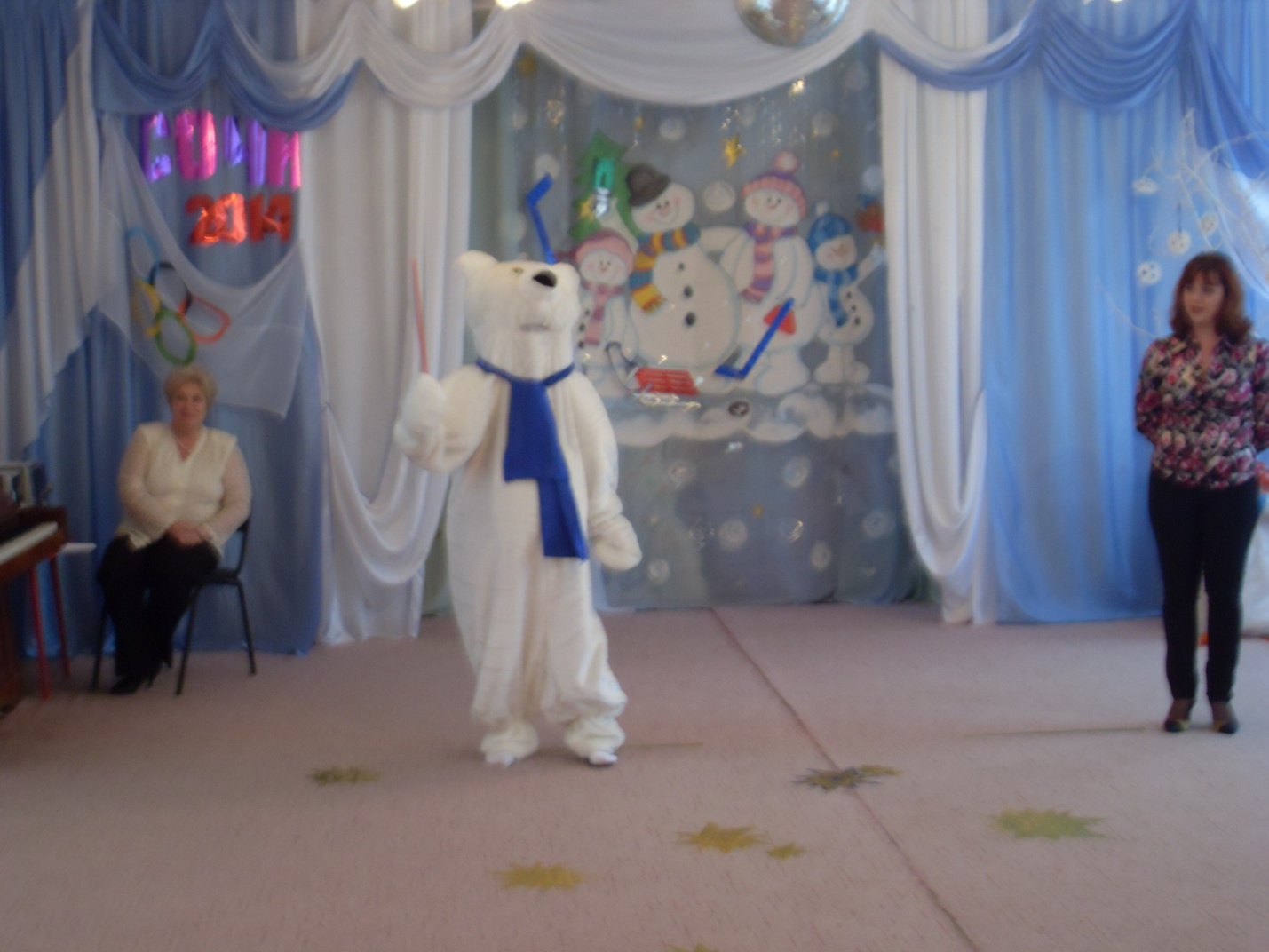 Здравствуйте ребята.На лыжах веселых примчался я к вам,Огонь олимпийский неся по полям,Из далекой страны принес вам привет,Олимпийцев – спортсменов дружных совет;Быстрее, выше, сильнее!!!Ведущий: Здравствуй, Мишка!Мишка: Ребята! я приехал, чтобы посмотреть как детский сад «Росинка» готов к Олимпиаде. Мне нужно выбрать самых лучших спортсменов, которые умеют кататься на лыжах, санях, играть в хоккей, в общем всех, кто сможет победить в олимпиаде!Ведущий: Мишка, наши детки готовы к олимпиаде, и сейчас мы тебе то покажем!Мишка: Я за всеми наблюдаю,Самых лучших выбираю!Мишка: А сейчас давайте  вспомним какие виды спорта будут на Олимпиаде в Сочи в 2014 году! Слайды: Биатлон, фигурное катание, керлинг. Хоккей и т.д.Ведущий: Ребята, вы молодцы, все достойны поехать на олимпиаду, но для этого надо быть сильными и ловкими!?Мишка: Давайте посмотрим какие вы ловкие! Сегодня мы с вами пронесем символические факелы, готовы?Ведущая: Итак , первая эстафета, «передачи олимпийского огня».По сигналу первый последующий участники бегут с «олимпийским огнем», оббегая ориентиры, возвращаются к своей команде бегом и передают эстафету следующему участнику.Мишка: молодцы ребята! Как ловко справились с заданием! А следующая эстафета называется «Лыжи»Ведущая: Молодцы! И заключительная  эстафета. Она называется «Хоккей».Ведущая: Заканчивается наше состязание.                  Желаем мы вам горы перейти.                  Преодолеть все трудные преграды,                   Дружить со спортом и скорей расти!Песня – танец «Спортивная страна»Мишка:Вот настал момент прощанья,Будет краткой моя речь:Говорю вам «До свиданья»!До счастливых новых встреч!Мишка уходит.Ведущая:Спасибо вам, мои друзья! За праздник чудный, яркий.Старались видно вы не зря,Зима вам шлет подарки!Зима выносит корзинку со сладостями и угощает детей.Дети уходят с зимой из зала.! 